Etat civilNom usuel ou marital : 		Nom de naissance :	Prénom : 		Sexe : 	 féminin	 masculinAdresse fixe : 	CP : /_ _/_ _/_ _/_ _/           Ville : 	Tél. portable : 	 Email : 	Situation de famille :	 célibataire	 concubin(e)	 marié(e) 	 pacsé(e)	 divorcé(e)	 veuf(ve)Nationalité : 	  Etes-vous reconnu(e) travailleur handicapé ?  oui  nonDate de naissance : /_ _/_ _/_ _/_ _/           Commune/pays de naissance : 	 Dépt. : /_ _/_ _/          FormationDiplôme le plus élevé obtenu : 	Année d’obtention : └─┴─┴─┴─┘ Doctorat - diplôme Bac+8	 Niveau III - diplôme Bac+2	 Niveau VI - BEPC, Certificat d’études primaires,  Niveau I - diplôme Bac+5	 Niveau IV - baccalauréat toutes séries	sans certification Niveau II - diplôme Bac+3 ou 4	 Niveau V - CAP, BEP, CQP…L’an dernier, étiez-vous inscrit(e) :  en contrat d’apprentissage	 en contrat de professionnalisation	 formation continue	 formation initialeCette formation était-elle financée par le Conseil régional de Franche-Comté ?  oui	 nonPratiques et expériences dans le domaine sportifEtes-vous sportif de haut niveau inscrit sur liste ministérielle ?   oui     nonSi oui, précisez la discipline sportive pratiquée :	Précisez toutes les disciplines sportives et/ou expériences en relation avec le sport (organisation d’évènements, investissement bénévole dans un club…) que vous pratiquez en club :Réservé à l’Administration - Date : /_ _ _/_ _ _/_ _ _ _/       Admis(e)      Non admis(e)     - Signature du Responsable pédagogique :Statut pendant la formationPour remplir cette rubrique, obtenir des conseils et informations dans la recherche de financements et procéder au paiement du prix de la formation, contactez exclusivement  le service Formation Continue : tél. : 03.81.66.61.05 - Frédéric Déloye, frederic.deloye@univ-fcomte.frStatut pendant la formation : Salarié – cochez ci-après et indiquer les coordonnées de l’entreprise :	Coordonnées de l’entreprise : raison sociale et adresse :	Financement personnel		 Financement employeur (plan de formation, DIF, période de pro)	 Congé Individuel de Formation (CIF CDI – CIF CDD)	 Contrat de professionnalisation	CP : /_ _/_ _/_ _/_ _/   Ville : 		 Congé Formation Professionnelle (CFP)	Tél.  Profession libérale - indiquez les coordonnées de l’entreprise :	Contact :	 Travailleur non salarié - indiquez les coordonnées de l’entreprise :	Email : 	 Demandeur d’emploi - cochez ci-après :	 AREF	 Rémunération Etat 	 Non-indemnisé	Date d’inscription Pôle emploi : /_ _/_ _/ / /_ _/_ _/ / /_ _/_ _/  	 Bourse Région 	 Congé Individuel de Formation (CIF CDD)	Date de fin d’indemnisation : /_ _/_ _/ / /_ _/_ _/ / /_ _/_ _/   Sans activité / Etudiant – diplôme préparé :	Catégorie professionnelle à l’entrée en formation : Agriculteur exploitant	 Profession intermédiaire	 Demandeur d’emploi ayant déjà travaillé Artisan, Commerçant, Chef d’entreprise 	 Employé	 Demandeur d’emploi n’ayant jamais travaillé Profession libérale, Cadre et Profession intellectuelle supérieure	 Ouvrier	 Inactif, Retraité, Etudiant, InterneLieu de stage envisagéNom et adresse de la structure d’accueil : 	CP : Ville : 	Nom et qualité du tuteur, téléphone, mail : 	Procédure de candidature et pièces à joindreDossier à envoyer (date limite au recto) à : 	Université de Franche Comté - Upfr Sports, Service Scolarité31, Chemin de l’Epitaphe, 25 000 BESANCON - Tel : 03 81 66 67 78L’examen des dossiers de candidature se fera par ordre de réception. La commission d’admission chargée d’examiner les dossiers se réunira régulièrement. Une réponse écrite sera transmise à chaque candidat. L’admission sera définitive après paiement du prix au service de formation continue.Pour tous les candidats :curriculum vitae détaillélettre de motivation précisant votre projet et le(s) module(s) que vous souhaiteriez suivre (si vous candidatez à une formation modulaire)copies du ou des diplôme(s) requis pour l’inscription au DU (cf. ci-dessous, le cas échéant)enveloppe affranchie à votre adresseRenseignements et pièces spécifiques à joindre obligatoirement :Comment avez-vous eu connaissance de cette formation ? site internet    publicité, brochure     autre (précisez) : ………………………………………………………………………………………………………………………………………………………………………………………J’atteste sur l’honneur l’exactitude des renseignements fournis                                     Fait à ……………………………… le……………………….                                                                                                                                       (Signature du candidat)Réservé à l’administration Dates : du /_ _/_ _/ / /_ _/_ _/ / /_ _/_ _/  au /_ _/_ _/ / /_ _/_ _/ / /_ _/_ _/  Heure de cours : ................................. Heure de stage : .................................Pour le stagiaire si différente - dates : du /_ _/_ _/ / /_ _/_ _/ / /_ _/_ _/  au/_ _/_ _/ / /_ _/_ _/ / /_ _/_ _/   H cours : .................. H stage : .......................Inscription suite à redoublement ou à une VAE partielle pour réaliser les compléments de formation (joindre la notification du jury) ?  oui  non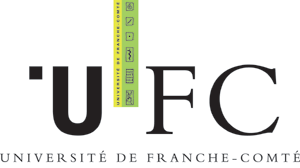 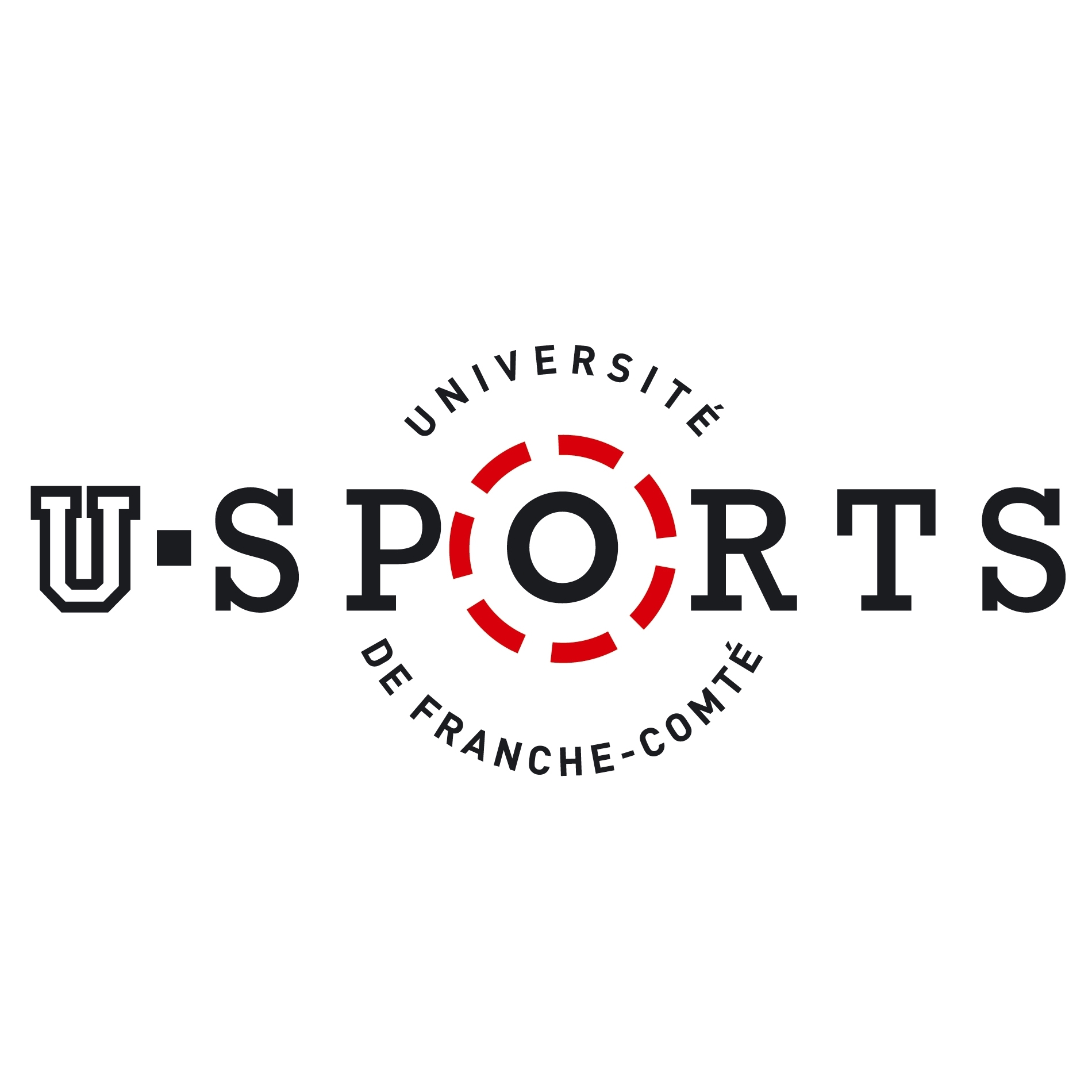 Diplôme UniversitaireSport et vidéo. UPFR Sports BesançonDOSSIER DE CANDIDATURE 2015/2016Diplôme UniversitaireSport et vidéo. UPFR Sports BesançonDOSSIER DE CANDIDATURE 2015/2016Diplôme UniversitaireSport et vidéo. UPFR Sports BesançonDOSSIER DE CANDIDATURE 2015/2016Diplôme UniversitaireSport et vidéo. UPFR Sports BesançonDOSSIER DE CANDIDATURE 2015/2016Diplôme UniversitaireSport et vidéo. UPFR Sports BesançonDOSSIER DE CANDIDATURE 2015/2016Diplôme UniversitaireSport et vidéo. UPFR Sports BesançonDOSSIER DE CANDIDATURE 2015/2016Date limite de :Date limite de :dépôt du dossier de candidaturedépôt du dossier de candidaturepaiement au service Formation Continueretour du dossier d’inscription Diplôme Universitaire Sport et Vidéo Diplôme Universitaire Sport et Vidéo10/07/201510/07/201518/09/201525/09/2015SportClubsAdresseRésultats sportifs / ExpérienceDU Sport et vidéoattestation d’athlète de haut niveau, le cas échéant